DICHIARAZIONE ESAMINATOREIo sottoscritto_(nome & cognome)_, titolare della licenza num. IT-FCL-_______ con scadenza del certificato di esaminatore  il__________, in data __________, ho effettuato un briefing per aggiornare il livello richiesto delle relative conoscenze teoriche includendo le manovre applicabili comprese quelle relative alle procedure anormali e di emergenza  al seguente pilota:Nome e Cognome: ________________________    Licenza Num :  IT-FCL-_________________________Data e luogo di nascita:_____________________   Codice Fiscale:_______________________________DETTAGLI CLASS/TYPE RATING e CERTIFICAZIONIData e luogo:______________________________               Firma esaminatore:_______________________ABILITAZIONE O CERTIFICAZIONE 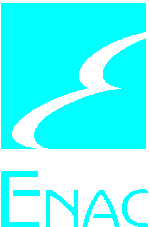 DATA DI SCADENZA DELLA VALIDITA’DATA EFFETTUAZIONE BRIEFING  COME DA ENAC NI-010DATA ESTENSIONE ABILITAZIONE O CERTIFICAZIONE COME DA ENAC NI-010NUMERO CERTIFICATO ESAMINATOREFIRMA ESAMINATORE